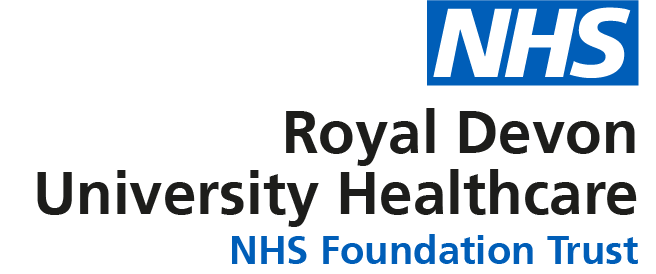 JOB DESCRIPTIONPERSON SPECIFICATIONJOB DETAILS JOB DETAILS Job Title Healthcare Assistant –Heavitree Satellite Haemodialysis UnitReports to Clinical Nurse ManagerBand Agenda for Change Band 3Department/Directorate Renal Services/Medicine – Cluster 7JOB PURPOSE To contribute to high quality nursing care to patients undergoing haemodialysis treatment and contribute to the delivery of patients’ individual care programmes under the directions and supervision of a Registered Nurse.To perform haemodialysis on patients under the supervision of the registered nurse.To practice in accordance with Trust standards and statutory requirements and to operate within the boundaries of the role and assessed competencies.KEY RESULT AREAS/PRINCIPAL DUTIES AND RESPONSIBILITIESCare Management:To contribute to the assessment of patient needs and the evaluation of care programmes.To provide patient as directed by an RGN and in accordance with the specifications of each patient’s care plan.To undertake skilled nursing activities for which training and competency assessment has been undertaken.To guide and assist other support workers in the delivery of basic nursing care.Quality Management:To participate in the monitoring and use of nursing and patient care standards.To participate in the implementation of action plans to improve patient care standards and services.To participate in the implementation of improvements to working methods and practices.To participate in and contribute to changes and improvements with the Directorate and Trust.Information Management:To contribute to the collection, recording and storage of information.Financial Management: To participate in the monitoring and control of the use of resources within budgetary limits.To participate in developing the financial awareness of the team so that individual staff contribute to the efficient use of resourcesStaff Management: To contribute to the supervision, development and coaching of other support workers so that they function effectively within the roles and responsibilities as laid down by the Trust Vision for Nursing.To develop own supervisory skills and competence. Professional Development: To practice in accordance with standards as laid down by the Trust.To develop own knowledge and practice.   Other:To take part in regular performance appraisal.To undertake any training required in order to maintain competency including mandatory training, i.e. Fire, Manual Handling.To contribute to and work within a safe working environment.The post holder is expected to comply with Trust Infection Control Policies and conduct him/herself at all times in such a manner as to minimise the risk of healthcare associated infection.KEY WORKING RELATIONSHIPS Clinical Nurse ManagerWard Sisters / Charge NurseNursing Staff.Support StaffWard ClerkClinical MatronAll staff members – paramedical and support servicesORGANISATIONAL CHART FREEDOM TO ACT To perform haemodialysis on patients under the supervision of the registered nurseCOMMUNICATION/RELATIONSHIP SKILLS PATIENT/CLIENT CARE Direct patient care on a daily basis after full competency-based haemodialysis training is provided.FINANCIAL/PHYSICAL RESOURCES Financial Management:To participate in the monitoring and control of the use of resources within budgetary limits.To participate in developing the financial awareness of the team so that individual staff contribute to the efficient use of resources.INFORMATION RESOURCES Information Management:To contribute to the collection, recording and storage of information.PHYSICAL SKILLSFull Competency -based training is provided in housePHYSICAL EFFORTProlonged periods of standing and walking.MENTAL EFFORTFrequent Mental Effort required to communicate with patients, interpret observations / NEWs scores, perform treatments, upload computer records.EMOTIONAL EFFORTCaring for patients with a Long-Term condition on a daily basis.WORKING CONDITIONSWorking environment is a 24 stationed haemodialysis unit.Unit work requires prolonged periods of standing and walking in order to attend to individual patient needs.The unit can be very hot.THE TRUST VISION AND VALUESOur vision is to provide safe, high quality seamless services delivered with courtesy and respect. To achieve our vision we expect all our staff to uphold our Trust values. Our Trust values are:Honesty, Openness & IntegrityFairness,Inclusion & CollaborationRespect & DignityWe recruit competent staff that we support in maintaining and extending their skills in accordance with the needs of the people we serve.  We will pay staff fairly and recognise the whole staff’s commitment to meeting the needs of our patients.We are committed to equal opportunity for all and encourage flexible working arrangements including job sharing. We are committed to recruiting and supporting a diverse workforce and welcome applications from all sections of the community, regardless of age, disability, gender, race, religion, sexual orientation, maternity/pregnancy, marriage/civil partnership or transgender status.  We expect all staff to behave in a way which recognises and respects this diversity, in line with the appropriate standards.DISCLOSURE AND BARRING SERVICE CHECKS Everyone within the Trust has a responsibility for, and is committed to, safeguarding and promoting the welfare of vulnerable adults, children and young people and for ensuring that they are protected from harm, ensuring that the Trusts Child Protection and Safeguarding Adult policies and procedures are promoted and adhered to by all members of staff. Successful applicants will be required to undertake a Disclosure & Barring Service Disclosure Check in line with Trust policy.GENERAL This is a description of the job as it is now.  We periodically examine employees' job descriptions and update them to ensure that they reflect the job as it is then being performed, or to incorporate any changes being proposed.  This procedure is conducted by the manager in consultation with the jobholder.  You will, therefore, be expected to participate fully in such discussions.   We aim to reach agreement on reasonable changes, but if agreement is not possible, we reserve the right to insist on changes to your job description after consultation with you.Job TitleBand 3 Healthcare Assistant –Heavitree Satellite Haemodialysis UnitRequirementsEssentialDesirableQUALIFICATION/ SPECIAL TRAINING NVQ Level 3 GCSE’s in Maths, English & Science (Grade A-C) EEKNOWLEDGE/SKILLSUndertake simple dressingsMeasure: Height, weight, temperature, pulse, blood pressureGood knowledge of infection control measuresKeep clinical area stockedComputer literateCollect clean specimens MSU and urine analysis, swabs. DDDDDDEXPERIENCEExperience of caring for dialysis patients DPERSONAL ATTRIBUTES Communicates well, is able to respond to people with respect and empathySmart appearanceAble to work under the direction of trained members of staff, carrying out instructions as necessaryAble to work as a team member. EEEEOTHER REQUIREMENTSGood attendance recordAbility to perform manual handling and move patientsWillingness to undertake training as identified from the ward training needs analysisAbility to perform manual handling and move patientsThe post holder must demonstrate a positive commitment to uphold diversity and equality policies approved by the Trust. Ability to travel to other locations as required once trained in Haemodialysis. EEEEEEFREQUENCY(Rare/ Occasional/ Moderate/ Frequent)FREQUENCY(Rare/ Occasional/ Moderate/ Frequent)FREQUENCY(Rare/ Occasional/ Moderate/ Frequent)FREQUENCY(Rare/ Occasional/ Moderate/ Frequent)WORKING CONDITIONS/HAZARDSWORKING CONDITIONS/HAZARDSROMFHazards/ Risks requiring Immunisation ScreeningHazards/ Risks requiring Immunisation ScreeningContact with patientsYExposure Prone ProceduresYBlood/body fluidsYLaboratory specimensYHazard/Risks requiring Respiratory Health SurveillanceSolvents (e.g. toluene, xylene, white spirit, acetone, formaldehyde and ethyl acetate)Y/NRespiratory sensitisers (e.g isocyanates)Y/NChlorine based cleaning solutions (e.g. Chlorclean, Actichlor, Tristel)Y/NCytotoxic drugsY/NOther General Hazards/ RisksOther General Hazards/ RisksVDU use ( > 1 hour daily)Y/NHeavy manual handling (>10kg)Y/NPhysical Effort Y/NMental Effort Y/NEmotional Effort Y/NWorking in isolationY/NChallenging behaviourY/N